ВСЕРОССИЙСКИЙ ФОРУМДАЛЬНЕВОСТОЧНЫЕ ОБРАЗОВАТЕЛЬНЫЕ ЧТЕНИЯпамяти святых КИРИЛЛА и МЕФОДИЯПрограмма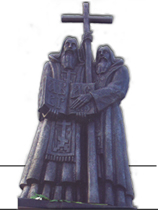 краевой научно-практической конференции «Духовно-нравственное воспитание в Приморской школе: опыт, проблемы, перспективы развития»24 - 25 сентября 2012 г.Приморский краевой институт развития образования,г. Владивосток, ул. Станюковича, 2824 сентября 2012 г.9.00 – 10.00 - Регистрация участников конференции (холл первого этажа)10.00 – 12.30 - Открытие конференции (актовый зал)Приветственное словоМитрополит Владивостокский и Приморский ВениаминПриветственное словоЕ. А. Григорьева, ректор ПК ИРО, к.п.н, доцентНаграждение педагогов - победителей конкурсов профессионального мастерства Пленарное заседание«Организация  духовно-нравственного развития и воспитания учащихся в образовательных учреждениях  Приморского края: опыт и перспективы»Е. В. Корябкина, и.о. зав. каф.воспитания и дополнительного образования ПК ИРОДуховно-нравственное воспитание учащихся в общеобразовательной школе: из опыта Нижегородской митрополии»А. В. Елисов, Заслуженный учитель России, победитель конкурса "Учитель года Нижегородской области-2011", победитель ПНПО "Лучшие учителя России в 2012 г.", сотрудник Выксунской и Павловской епархии, учитель основ православной культуры«Опыт организации системы духовно-нравственного воспитания в рамках образовательного учреждения. Программа комплексных мероприятий по духовно-нравственному воспитанию «Город Светлоград» священник Алексий Головченко, директор НОУ Православная гимназия во имя святителя Афанасия, епископа Ковровского, г. ВладимирДоклад О. В. Розиной, к.и.н., доцента Московского государственного областного университета«Педагогика ритуала: проблемы и перспективы» Поповкин Андрей Владимирович, Кандидат философских наук, научный сотрудник Института истории, археологии и этнографии народов Дальнего Востока ДВО РАН12.30 – 13.30 - Обед участников конференции13.30 – 15.20 –Работа по секциям.Секция № 1. (Актовый зал)«Реализация задач духовно-нравственного воспитания и образования в рамках нового учебного курса ОРКСЭ» «Методические приемы реализации задач духовно-нравственного воспитания и образования в рамках нового учебного курса ОРКСЭ» Суслова С.В., ст.преподаватель кафедры воспитания и дополнительного образования ПК ИРО«Семицветная радуга слова»Крылова О.А, учитель истории и ОРКСЭ  МКОУ «СОШ № 2» с. Чугуевка«Взаимодействие учителя со священством как одно из условий успешного решения задач ОРКСЭ»Ковальчук О.В., учитель биологии и ОРКСЭ МОКУ «СОШ п. Горные Ключи Кировского района»«Воспитание нравственности учащихся на уроках основ православной культуры»иерей Евгений, клирик Христорождественского собора, сотрудник отдела образования Хабаровской митрополии РПЦ«ОРКСЭ. В начале пути»Бражникова А.В., учитель ОРКСЭ МБОУ «СОШ с. Новоникольск Уссурийского городского округа»«Рабочая программа по курсу ОРКСЭ, модуль «Основы исламской культуры»Романцова Е.Г., зам.директора по воспитательной работе, учитель истории и ОРКСЭ МКОУ «СОШ № 9 пгт. Сибирцево» Черниговского района«Региональный компонент урока ОРКСЭ»Мизь Н.Г., краевед, член Географического общества России«Актуальные вопросы введения нового учебного курса ОРКСЭ»Колотий И.В., главный специалист-эксперт отдела общего и дополнительного образования департамента образования и науки Приморского краяСекция № 2. (Аудитория 407) «Опыт, проблемы и перспективы духовно-нравственного воспитания детей и молодежи в образовательных учреждениях Приморского края» «Нравственная позиция учителя в современных условиях развития отечественного образования»Гончарова Т.И., заместитель руководителя отдела религиозного образования Приморской митрополии РПЦ«Опыт духовно-нравственного воспитания: анализ работ конкурса «За нравственный подвиг учителя» Корябкина Е.В, и.о. заведующего кафедрой воспитания и дополнительного образования ПК ИРО«Реализация основных принципов духовно-нравственного развития и воспитания молодежи в совместной деятельности ПК ИРО и ДВФУ»Текутьева Е.В, старший преподаватель кафедры теологии и религиоведения Школы гуманитарных наук ДВФУ, преподаватель кафедры социально-гуманитарного образования ПК ИРО«Из опыта работы православной гимназии»священник Алексий Головченко, директор НОУ Православная гимназия во имя святителя Афанасия, епископа Ковровского, г. Владимир«Городской Форум детских и молодежных инициатив «Мы - россияне!» как средство воспитания школьников» Байкаш Л.А., руководитель городского клуба старшеклассников «Лидер» УДО «Центр эстетического воспитания «Вдохновение» городского округа Спасск-Дальний«Рождественская неделя»Курчина Л.С., руководитель городского МО учителей ОРКСЭ МОБОУ СОШ № 24 г. Находка«Неделя славянской культуры»Сорокина Е.Н., учитель истории и обществознания МКОУ СОШ пгт. Хасан«Презентация программы «Нравственные основы семейной жизни»Влох Н.Н., специалист центра «Абитуриент» ВГУЭС15.20 – 15.30 – Перерыв15.30 – 16.30 – Мастер-классы (по аудиториям)Мастер-класс«Система оценки комплексного курса ОРКСЭ»Аудитория 407Г. Н. Хоменко, зав. отделом школы-студии общего эстетического развития МБОУ ДОД ЦВР г. Арсеньев Мастер-класс  «Технология ТОГИС в работе с родителями»Аудитория 406Г. Е. Юбко, учитель математики, классный руководитель МБОУ «СОШ № 3» ГО Спасск – Дальний Мастер-класс«Технологии внеурочной деятельности: опыт духовно-нравственного воспитания учащихся гимназии» Актовый залЕ. Б. Попова, зам. директора по художественно-эстетическому воспитанию МКОУ «Гимназия№ 2» Артемовского ГО;Н. Е. Савиновская, зам. директора по инновационной работе МКОУ «Гимназия№ 2» Артемовского ГО  Круглый стол«Научно-методическое сопровождение учебного курса ОРКСЭ в Приморском крае»Аудитория 304для методистов, специалистов, руководителей РМО, осуществляющих методическое сопровождение учителей ОРКСЭ 16.30 – 17.00 -  (Актовый зал) Подведение итогов конференции25 сентября 2012 г.10.00 – 14.00 - Учебно-методический  семинар для учителей курса ОРКСЭАудитория 407Ведет  семинар А. В. Елисов, Заслуженный учитель России, победитель конкурса "Учитель года Нижегородской области-2011", победитель ПНПО "Лучшие учителя России в 2012 г.", сотрудник Выксунской и Павловской епархии, учитель основ православной культуры13.00 – 16.00 - Семинар со священниками РПЦ «Взаимодействие школы и РПЦ в условиях реализации курса ОРКСЭ» Казанский храмВедут  семинар протоиерей Ростислав Мороз, руководитель отдела религиозного образования Приморской митрополии РПЦ,Т.И. Гончарова, заместитель руководителя отдела религиозного образования Приморской митрополии РПЦ10.00 – 13.00 - Учебно–методический  семинар «Организация учебной, внеурочной и воспитательной деятельности на основе духовной традиции православной педагогики»Аудитория 406для директоров школ, заместителей директоров школ по воспитательной, учебно-воспитательной работеВедет семинар священник Алексий Головченко, директор НОУ Православная гимназия во имя святителя Афанасия, епископа Ковровского, г. Владимир Кафедра воспитания и дополнительного образования ПК ИРОАуд. № 314тел.: 8 (423) 241-30-27; 8 (423) 251 – 44 – 38, добавочный 122e-mail: kaf.vospitaniya@mail.ruСотрудникиЦелевая категория работников образованияКорябкина Елена Викторовна,и.о. заведующего кафедрой воспитания и дополнительного образованияЗДВР, классные руководителиСуслова Светлана Владимировна,  старший преподавательучителя курса ОРКСЭТимошенко Елена Дмитриевна, доцентучителя музыки, ИЗО, МХКЛевченко Елена Валерьевна, старший преподавательбиблиотекариФролова Елена Ивановна, старший преподавательпедагоги дополнительного образованияКоротун Екатерина Леонидовна преподавательучителя физической культуры, тренеры-преподаватели